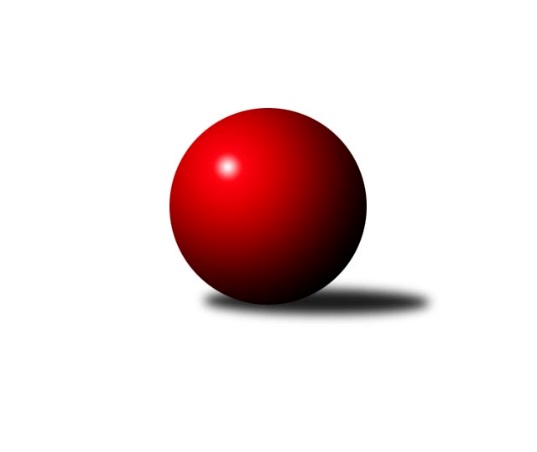 Č.3Ročník 2020/2021	27.9.2020Nejlepšího výkonu v tomto kole: 1742 dosáhlo družstvo: TJ Slavia Karlovy Vary Krajská soutěž 1.třídy KV 2020/2021Výsledky 3. kolaSouhrnný přehled výsledků:Kuželky Aš E	- TJ Lomnice F	8:4	1592:1579		26.9.SKK K.Vary C	- Kuželky Ji.Hazlov C	12:0	1679:1512		26.9.Kuželky Aš F	- Loko Cheb D 	2:10	1326:1469		26.9.TJ Lomnice E	- Jáchymov C	10:2	1488:1464		26.9.TJ Slavia Karlovy Vary 	- So.Útvina B	10:2	1742:1556		26.9.TJ Šabina B	- Kuželky Aš D		dohrávka		4.10.Tabulka družstev:	1.	TJ Lomnice E	3	3	0	0	31 : 5 	 	 1558	6	2.	Kuželky Aš E	3	3	0	0	30 : 6 	 	 1631	6	3.	TJ Slavia Karlovy Vary	3	3	0	0	30 : 6 	 	 1628	6	4.	SKK K.Vary C	3	1	1	1	21 : 15 	 	 1569	3	5.	TJ Lomnice F	3	1	0	2	18 : 18 	 	 1564	2	6.	TJ Šabina B	2	1	0	1	12 : 12 	 	 1464	2	7.	Jáchymov C	3	1	0	2	13 : 23 	 	 1521	2	8.	So.Útvina B	3	1	0	2	12 : 24 	 	 1531	2	9.	Kuželky Ji.Hazlov C	3	1	0	2	12 : 24 	 	 1477	2	10.	Loko Cheb D	3	1	0	2	10 : 26 	 	 1473	2	11.	Kuželky Aš D	2	0	1	1	7 : 17 	 	 1577	1	12.	Kuželky Aš F	3	0	0	3	8 : 28 	 	 1380	0Podrobné výsledky kola:	 Kuželky Aš E	1592	8:4	1579	TJ Lomnice F	František Mazák nejml.	 	 197 	 191 		388 	 2:0 	 379 	 	215 	 164		Ladislav Litvák	Radovan Duhai	 	 182 	 182 		364 	 0:2 	 367 	 	205 	 162		František Burian	Vladimír Míšanek	 	 219 	 195 		414 	 2:0 	 397 	 	200 	 197		František Krátký	František Mazák st.	 	 211 	 215 		426 	 0:2 	 436 	 	228 	 208		Rudolf Schimmerrozhodčí: František MazákNejlepší výkon utkání: 436 - Rudolf Schimmer	 SKK K.Vary C	1679	12:0	1512	Kuželky Ji.Hazlov C	Jiří Mitáček st.	 	 224 	 184 		408 	 2:0 	 392 	 	193 	 199		Jan Bartoš	Pavel Pazdera	 	 219 	 223 		442 	 2:0 	 411 	 	196 	 215		Miloš Peka	Irena Balcarová	 	 192 	 209 		401 	 2:0 	 355 	 	150 	 205		Veronika Fantová	Miroslav Špaček	 	 214 	 214 		428 	 2:0 	 354 	 	173 	 181		Vlasta Pekovározhodčí: Pavel PazderaNejlepší výkon utkání: 442 - Pavel Pazdera	 Kuželky Aš F	1326	2:10	1469	Loko Cheb D 	Libor Grüner	 	 142 	 124 		266 	 0:2 	 350 	 	176 	 174		Michal Hric	Františka Pokorná	 	 166 	 185 		351 	 0:2 	 376 	 	188 	 188		Daniel Hussar	Jiří Bláha	 	 198 	 220 		418 	 2:0 	 330 	 	156 	 174		Josef Jančula	Ivana Grünerová	 	 142 	 149 		291 	 0:2 	 413 	 	215 	 198		Adolf Klepáčekrozhodčí: Marie KovářováNejlepší výkon utkání: 418 - Jiří Bláha	 TJ Lomnice E	1488	10:2	1464	Jáchymov C	Luboš Kožíšek	 	 163 	 183 		346 	 2:0 	 344 	 	170 	 174		Sabina Heroldová	Klára Egererová	 	 219 	 181 		400 	 2:0 	 366 	 	190 	 176		Jaroslav Stulík	Iva Knesplová Koubková	 	 194 	 190 		384 	 2:0 	 353 	 	188 	 165		Martin Bezouška	Silva Trousilová	 	 158 	 200 		358 	 0:2 	 401 	 	209 	 192		Juraj Šándorrozhodčí: Luboš KožíšekNejlepší výkon utkání: 401 - Juraj Šándor	 TJ Slavia Karlovy Vary 	1742	10:2	1556	So.Útvina B	Zdeněk Frydrýn	 	 217 	 204 		421 	 2:0 	 385 	 	186 	 199		Luděk Pánek	Jozef Vaško	 	 252 	 224 		476 	 2:0 	 404 	 	203 	 201		Karel Pejšek	Ondřej Černohous	 	 218 	 201 		419 	 0:2 	 420 	 	206 	 214		Vít Červenka	Štefan Cimbala	 	 195 	 231 		426 	 2:0 	 347 	 	167 	 180		Jaroslav Palánrozhodčí: Vladimír ČernohousNejlepší výkon utkání: 476 - Jozef VaškoPořadí jednotlivců:	jméno hráče	družstvo	celkem	plné	dorážka	chyby	poměr kuž.	Maximum	1.	Jiří Bláha 	Kuželky Aš F	428.33	297.0	131.3	8.7	1/1	(445)	2.	František Mazák  st.	Kuželky Aš E	427.25	290.5	136.8	7.0	2/2	(455)	3.	František Mazák  nejml.	Kuželky Aš E	425.50	302.5	123.0	6.5	2/2	(438)	4.	Vít Červenka 	So.Útvina B	418.50	287.0	131.5	6.5	2/2	(420)	5.	Štefan Cimbala 	TJ Slavia Karlovy Vary 	411.25	291.3	120.0	13.0	2/2	(426)	6.	Miroslav Špaček 	SKK K.Vary C	408.50	286.0	122.5	7.0	2/2	(428)	7.	Zdeněk Chmel 	TJ Slavia Karlovy Vary 	408.50	292.0	116.5	9.5	2/2	(423)	8.	Rudolf Schimmer 	TJ Lomnice F	408.00	289.0	119.0	8.3	3/3	(436)	9.	Adolf Klepáček 	Loko Cheb D 	407.50	274.5	133.0	5.5	2/3	(413)	10.	Juraj Šándor 	Jáchymov C	406.00	290.3	115.7	13.0	3/3	(410)	11.	Miloš Peka 	Kuželky Ji.Hazlov C	405.33	285.3	120.0	9.0	3/3	(411)	12.	Petra Prouzová 	TJ Lomnice E	403.50	277.0	126.5	7.0	2/2	(426)	13.	Václav Buďka 	Kuželky Aš D	403.50	289.0	114.5	8.0	2/2	(426)	14.	František Krátký 	TJ Lomnice F	401.67	275.7	126.0	8.3	3/3	(421)	15.	Zdeněk Frydrýn 	TJ Slavia Karlovy Vary 	400.50	275.8	124.8	11.8	2/2	(421)	16.	Jiří Plavec 	Kuželky Aš D	398.50	278.5	120.0	5.0	2/2	(408)	17.	Ladislav Litvák 	TJ Lomnice F	394.33	283.7	110.7	8.0	3/3	(429)	18.	Klára Egererová 	TJ Lomnice E	393.00	272.0	121.0	10.5	2/2	(400)	19.	Iva Knesplová Koubková 	TJ Lomnice E	389.75	281.0	108.8	11.0	2/2	(412)	20.	Vladimír Míšanek 	Kuželky Aš E	389.75	281.5	108.3	16.5	2/2	(414)	21.	Karel Pejšek 	So.Útvina B	389.00	283.3	105.8	12.3	2/2	(404)	22.	Luděk Pánek 	So.Útvina B	388.50	267.0	121.5	9.0	2/2	(392)	23.	Radovan Duhai 	Kuželky Aš E	388.50	288.3	100.3	11.3	2/2	(403)	24.	Jan Bartoš 	Kuželky Ji.Hazlov C	388.00	273.0	115.0	10.0	2/3	(392)	25.	František Živný 	Jáchymov C	387.50	286.5	101.0	11.5	2/3	(398)	26.	Jiří Mitáček  st.	SKK K.Vary C	385.25	274.5	110.8	9.5	2/2	(408)	27.	Yvona Mašková 	Loko Cheb D 	384.50	280.5	104.0	13.0	2/3	(397)	28.	Silva Trousilová 	TJ Lomnice E	375.00	268.0	107.0	16.0	2/2	(392)	29.	Ludmila Harazinová 	Kuželky Ji.Hazlov C	371.00	273.5	97.5	16.0	2/3	(371)	30.	Martin Bezouška 	Jáchymov C	369.50	268.5	101.0	12.5	2/3	(386)	31.	Vladimír Čermák 	SKK K.Vary C	369.00	265.5	103.5	12.5	2/2	(382)	32.	František Burian 	TJ Lomnice F	366.50	261.0	105.5	12.0	2/3	(367)	33.	Michal Hric 	Loko Cheb D 	362.33	254.0	108.3	11.3	3/3	(401)	34.	Sabina Heroldová 	Jáchymov C	361.33	273.7	87.7	15.3	3/3	(383)	35.	Františka Pokorná 	Kuželky Aš F	357.67	254.3	103.3	13.3	1/1	(389)	36.	Jaroslav Palán 	So.Útvina B	357.00	262.3	94.8	17.0	2/2	(391)	37.	Aleš Lenomar 	TJ Šabina B	339.50	257.0	82.5	18.5	2/2	(350)	38.	Vlasta Peková 	Kuželky Ji.Hazlov C	334.67	255.7	79.0	18.0	3/3	(354)	39.	Josef Jančula 	Loko Cheb D 	324.33	236.0	88.3	19.3	3/3	(364)	40.	Jan Doskočil 	Kuželky Aš F	319.50	237.0	82.5	21.0	1/1	(331)	41.	Ivana Grünerová 	Kuželky Aš F	304.50	232.5	72.0	19.5	1/1	(318)	42.	Libor Grüner 	Kuželky Aš F	266.50	201.0	65.5	22.5	1/1	(267)		Jozef Vaško 	TJ Slavia Karlovy Vary 	446.00	302.5	143.5	3.5	1/2	(476)		Pavel Pazdera 	SKK K.Vary C	442.00	293.0	149.0	4.0	1/2	(442)		Blanka Martínková 	SKK K.Vary C	428.00	287.0	141.0	7.0	1/2	(428)		Ondřej Černohous 	TJ Slavia Karlovy Vary 	419.00	294.0	125.0	7.0	1/2	(419)		Milada Viewegová 	Kuželky Aš D	408.00	302.0	106.0	12.0	1/2	(408)		Petr Dranczak 	TJ Šabina B	407.00	293.0	114.0	12.0	1/2	(407)		Marie Hertelová 	Kuželky Aš D	406.00	294.0	112.0	13.0	1/2	(406)		Irena Balcarová 	SKK K.Vary C	403.00	285.0	118.0	10.0	1/2	(405)		Pavel Pokorný 	Loko Cheb D 	399.00	277.0	122.0	6.0	1/3	(399)		Stanislav Květoň 	TJ Šabina B	398.00	278.0	120.0	9.0	1/2	(398)		Jaroslav Patkaň 	So.Útvina B	392.00	285.0	107.0	8.0	1/2	(392)		Pavel Pešek 	TJ Šabina B	389.00	296.0	93.0	19.0	1/2	(389)		Miroslav Toka 	SKK K.Vary C	380.00	263.0	117.0	9.0	1/2	(380)		Hana Makarová 	Jáchymov C	380.00	277.0	103.0	8.0	1/3	(380)		Lucie Kožíšková 	TJ Lomnice E	378.00	262.0	116.0	6.0	1/2	(378)		František Repčík 	Kuželky Aš D	376.00	262.0	114.0	10.0	1/2	(376)		Daniel Hussar 	Loko Cheb D 	376.00	270.0	106.0	7.0	1/3	(376)		Jiří Beneš 	TJ Šabina B	376.00	276.0	100.0	11.0	1/2	(376)		Jaroslav Stulík 	Jáchymov C	366.00	278.0	88.0	16.0	1/3	(366)		Anna Davídková 	Kuželky Aš D	360.00	257.0	103.0	16.0	1/2	(360)		Martin Plšek 	TJ Slavia Karlovy Vary 	356.00	258.0	98.0	14.0	1/2	(356)		Veronika Fantová 	Kuželky Ji.Hazlov C	355.00	262.0	93.0	17.0	1/3	(355)		Josef Koňarik 	TJ Lomnice F	347.00	262.0	85.0	13.0	1/3	(347)		Luboš Kožíšek 	TJ Lomnice E	346.00	261.0	85.0	14.0	1/2	(346)		Jitka Červenková 	So.Útvina B	329.00	251.0	78.0	21.0	1/2	(329)		Patricia Bláhová 	TJ Šabina B	323.00	243.0	80.0	17.0	1/2	(323)Sportovně technické informace:Starty náhradníků:registrační číslo	jméno a příjmení 	datum startu 	družstvo	číslo startu
Hráči dopsaní na soupisku:registrační číslo	jméno a příjmení 	datum startu 	družstvo	26528	Jaroslav Stulík	26.09.2020	Jáchymov C	Program dalšího kola:4. kolo4.10.2020	ne	14:30	TJ Šabina B - Kuželky Aš D (dohrávka z 3. kola)	7.10.2020	st	19:00	Kuželky Aš E - Kuželky Aš F	10.10.2020	so	14:30	Jáchymov C - TJ Šabina B	10.10.2020	so	15:00	Loko Cheb D  - TJ Slavia Karlovy Vary 	10.10.2020	so	17:00	TJ Lomnice F - Kuželky Aš D	11.10.2020	ne	10:00	So.Útvina B - SKK K.Vary C	11.10.2020	ne	13:30	Kuželky Ji.Hazlov C - TJ Lomnice E	Nejlepší šestka kola - absolutněNejlepší šestka kola - absolutněNejlepší šestka kola - absolutněNejlepší šestka kola - absolutněNejlepší šestka kola - dle průměru kuželenNejlepší šestka kola - dle průměru kuželenNejlepší šestka kola - dle průměru kuželenNejlepší šestka kola - dle průměru kuželenNejlepší šestka kola - dle průměru kuželenPočetJménoNázev týmuVýkonPočetJménoNázev týmuPrůměr (%)Výkon1xJozef VaškoSl. K.Vary 4761xRudolf SchimmerLomnice F124.284361xPavel PazderaSKK K.Vary C 4422xFrantišek Mazák st.Kuželky Aš E121.434261xRudolf SchimmerLomnice F4363xJiří BláhaKuželky Aš F119.154181xMiroslav ŠpačekSKK K.Vary C 4281xJozef VaškoSl. K.Vary 118.044761xŠtefan CimbalaSl. K.Vary 4261xVladimír MíšanekKuželky Aš E118.014143xFrantišek Mazák st.Kuželky Aš E4261xAdolf KlepáčekLoko Cheb D117.72413